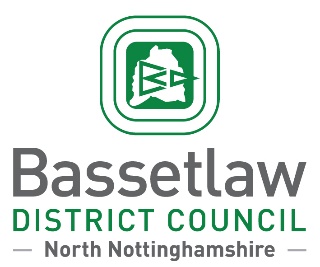 Bassetlaw Local Plan 2020-2037Publication Version Representation Form September to October 2021Please submit electronically if possible to thebassetlawplan@bassetlaw.gov.ukPlease use this form to provide representations on the Bassetlaw Local Plan. Bassetlaw District Council must receive representations by 5pm on 21st October 2021. Only those representations received within this period have the statutory right to be considered by the inspector at the subsequent examination.Responses can be submitted via the electronic version of the comment form which can be found on the Council’s web site at: www.bassetlaw.gov.uk/BassetlawPlan Alternatively this form can be completed and returned as an e-mail attachment to thebassetlawplan@bassetlaw.gov.uk or by post to Planning Policy, Queens Building, Potter Street, Worksop, Nottinghamshire, S80 2AHPlease note: Representations must only be made on the basis of the legal compliance, compliance with the Duty to Co-operate and/or soundness of the Plan.Please read the guidance note, available on the Council’s webpage, before you make your representations. The Local Plan and the proposed submission documents, and the evidence base are also available to view and download from the Council’s Local Plan webpage: www.bassetlaw.gov.uk/bassetlawplan  Data Protection Notice:Under the General Data Protection Regulation 2016 (GDPR) and Data Protection Act 2018 (DPA) Bassetlaw District Council, Queen’s Building, Potter Street, Worksop, Notts, S80 2AH is a Data Controller for the information it holds about you. The lawful basis under which the Council uses personal data for this purpose is consent. All representations are required to be made public and will be published on the Council’s website following this consultation. Your representations and name/name of your organisation will be published, but other personal information will remain confidential. Your data and comments will be shared with other relevant agencies involved in the preparation of the local plan, including the Planning Inspectorate. Anonymous responses will not be considered. Your personal data will be held and processed in accordance with the Council’s Privacy Notice which can be viewed at: https://www.bassetlaw.gov.uk/about-us/data-protection/departmental-privacy-notices/planning-policy-privacy-notice/Due to the Data Protection Act 2018, Bassetlaw District Council now needs your consent to hold your personal data for use within the Local Plan.  If you would like the Council to keep you informed about the Bassetlaw Local Plan, we need to hold your data on file. Please tick the box below to confirm if you would like to ‘opt in’ to receive information about the Bassetlaw Local Plan. Note that choosing to ‘opt in’ will mean that the Council will hold your information for 2 years from the ‘opt in’ date. At this time we will contact you to review if you wish to ‘opt in’ again. You can opt-out at any time by emailing thebassetlawplan@bassetlaw.gov.uk or by calling 01909 533495.For more information on how Bassetlaw District Council’s Planning Policy department processes personal information about you, please see our main privacy notice at https://www.bassetlaw.gov.uk/about-us/data-protection/departmental-privacy-notices/planning-policy-privacy-notice/Please tick/ delete as appropriate:Please confirm you have read and understood the terms and conditions relating to GDPR.Yes	√No	Please tick as appropriate to confirm your consent for Bassetlaw District Council to publish and share your name/ organisation and comments regarding the Bassetlaw Local Plan.I confirm my consent for Bassetlaw District Council to share my name/ organisation and comments regarding the Bassetlaw Local Plan including with the Planning Inspectorate.Yes	√No	Please tick as appropriate below if you wish to ‘opt in’ and receive updates and information about the Bassetlaw Local Plan.I would like to opt in to receive information about the Bassetlaw Local Plan.Yes	√No	Printed Name: 	N M ProutSignature: 		N M ProutDate: 			5 October 2021This form has two parts: Part A - Personal details – need only to complete once. Part B - Your representation(s) - Please fill in a separate sheet for each representation you wish to make.Part A- Personal DetailsPersonal DetailsName:					Nick ProutOrganisation (if applicable): 	Lound Neighbourhood Plan Steering Group (Sub-						committee of Lound Parish Council)Address: 				83, Town Street, Lound, Retford, NottsPostcode: 				DN22 8RXTel: 					01777 818714Fax: 					N/AEmail: 				nick.prout@tiscali.co.ukAgent Details (if applicable)Agent: 				N/AOrganisation (if applicable): 	N/AAddress:				N/APostcode: 				N/ATel:					N/AFax:					N/AEmail: 				N/APart B - Your representationPlease use a separate sheet for each representation and return along with a single completed Part A.Name or Organisation: Lound Neighbourhood Plan Steering GroupTo which part of the Local Plan does your representation relate? Policy:		ST2Paragraph:	3Policies Map:	N/ADo you consider the Local Plan is:Tick all that apply, please refer to the guidance note for an explanation of these terms.4.(1)	Legally Compliant								Yes	√												No	4.(2)	Sound									Yes													No	√4.(3)	Complies with the Duty to Cooperate 					Yes	√												No	Please give details of why you consider the Local Plan is not legally compliant or is unsound or fails to comply with the duty to co-operate. Please be as precise as possible. If you wish to support the legal compliance or soundness of the Local Plan or its compliance with the duty to co-operate, please also use this box to set out your comments.Lound Neighbourhood Plan Steering Group welcomes the Publication Version of the Bassetlaw Local Plan 2020-2037.It is noted that the Housing Growth Requirement for Lound remains at 5%, which equates to 10 new dwellings.  Consultation shows that the village overwhelmingly believes that this is a sustainable and proportionate contribution to the national housing shortage, given Lound’s very limited facilities and narrow streets.  This percentage number is subject to the correction of a mis-print of the table headings at the top of page 40 within Policy ST2, which appears to require 20% growth.  This oversight has already been acknowledged in an email from Ms Karen Johnson, Bassetlaw District Council’s Planning Policy Manager.This representation, which falls within the “soundness” category, concerns Paragraph 3 of Policy ST2 of the Plan.The previous version of the Bassetlaw Local Plan in November 2020 contained a Paragraph E in Policy ST2, which says “Where the percentage housing requirement for an eligible settlement has been achieved, additional housing development will only be supported where it can be demonstrated that it has the support of the community and Council through the preparation, or review, of a neighbourhood plan.”  This clear statement, in the spirit of Localism, means that additional development can still be achieved and, using the neighbourhood plan process in this way, must be the right way to demonstrate community support.Unfortunately, now in the Publication Version of the Plan, the alternative of a developer-led pre-application community consultation has been added, instead of the route involving the revision of a neighbourhood plan.  It is feared that this will weaken the neighbourhood plan or even be used to by-pass it.  In the Draft Lound Neighbourhood Plan, which is currently at the Examination stage, developers are already being encouraged to participate in a pre-application community engagement process with the Parish Council, which is endorsed by the NPPF.  The Steering Group believes that, where additional development above that which is required by the District is proposed, both processes should be used, but that the neighbourhood plan stage should remain as a mandatory gate to be passed. Continue on a separate sheet if necessaryPlease set out the modification(s) you consider necessary to make the Local Plan legally compliant and sound, in respect of any legal compliance or soundness matters you have identified in Question 5 above. (Please note that non-compliance with the duty to co-operate is incapable of modification at examination).  You will need to say why each modification will make the Local Plan legally compliant or sound.  It will be helpful if you are able to put forward your suggested revised wording of any policy or text. Please be as precise as possibleIn line with the reasoning above, it is suggested that the text shown below in red strikethrough should be removed from Paragraph 3 of Policy ST2 of the Plan as follows: “3. Where the growth requirement for an eligible Large or Small Rural Settlement has been achieved, additional residential development will only be supported where it can be demonstrated that it has the support of the community through the preparation of a neighbourhood plan (including a review), or through a developer-led pre-application community consultation where it is proposing:a) the appropriate conversion of an existing building(s) within an eligible settlement;b) to bring redundant, disused buildings and/or land into residential use and would enhance its immediate surroundings;c) accommodation for forestry or agricultural workers in accordance with Policy ST34;d) a design of exceptional quality, that is appropriate to its local context which would significantly enhance its immediate setting in accordance with Policy ST35;e) an exceptions site or First Homes exception site in accordance with Policy ST29.”Continue on a separate sheet if necessaryPlease note: In your representation you should provide succinctly all the evidence and supporting information necessary to support your representation and your suggested modification(s).  You should not assume that you will have a further opportunity to make submissions.After this stage, further submissions may only be made if invited by the Inspector, based on the matters and issues he or she identifies for examination.If your representation is seeking a modification to the plan, do you consider it necessary to participate in examination hearing session(s)?Yes, I wish to participate in hearing session(s)Yes	No, I do not wish to participate in hearing session(s)	No 	√If you wish to participate in the hearing session(s), please outline why you consider this to be necessary: N/APlease note that the inspector will make the final decision as to who is necessary to participate in hearing sessions, and to which hearing session(s) they should attend, and they will determine the most appropriate procedure to adopt to hear those who wish to participate at the examination hearings.